AGENDA ITEMS:Review Bond ProposalsOther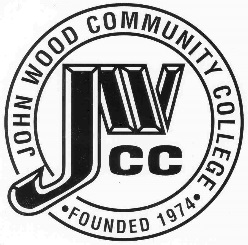                        Finance & Audit Committee AgendaMeeting Date:                                   12.09.21Meeting Time:                                   3:00 p.m.Meeting Location:                            Zoom